The quick brown fox jumps over the lazy dog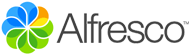 The Alfresco logo is above thisMore images follow....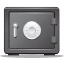 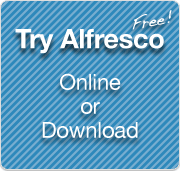 The end!